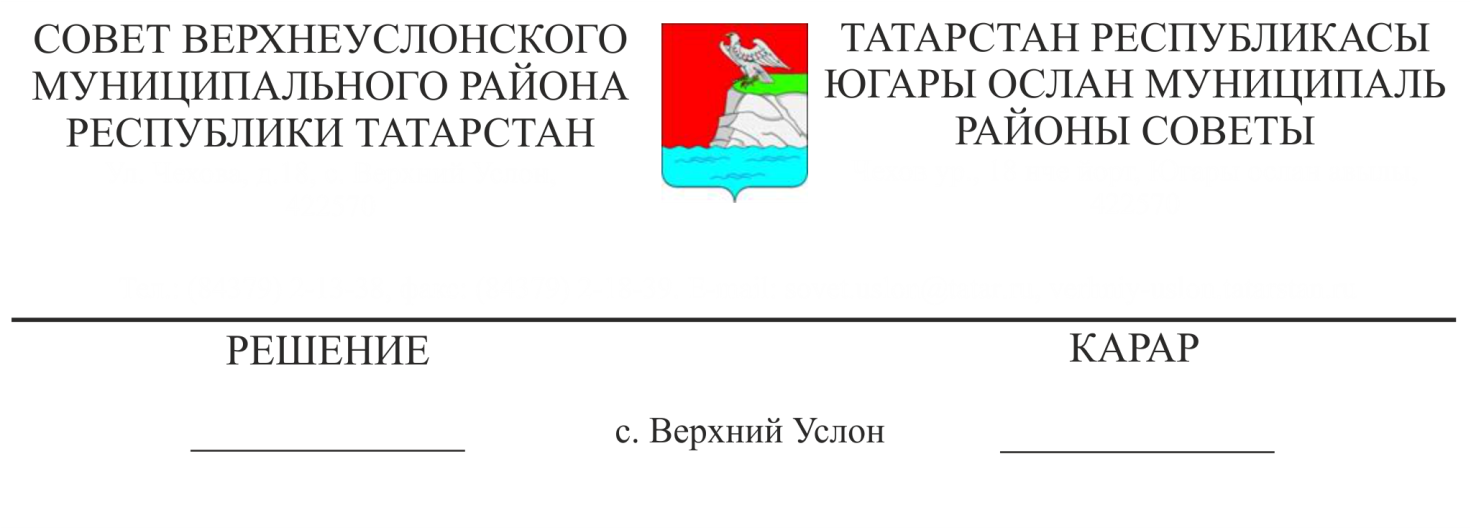 Югары Ослан муниципаль район Советының 2018 елның 14 декабрендә кабул ителгән 39-442 номерлы «Югары Ослан муниципаль районының 2019 елга һәм 2020 һәм 2021 елларның планлы чорына бюджеты турында» карарына үзгәрешләр кертү турындаЮгары Ослан муниципаль районының Финанс-бюджет палатасы рәисе Колесова Е. Е. мәгълүматын тыңлаганнан соң,Югары Ослан муниципаль районы Советыкарар кылды:   1. Югары Ослан муниципаль район Советының 2018 елның 14 декабрендә кабул ителгән № 39-442 «Югары Ослан муниципаль районының 2019 елга һәм 2020 һәм 2021 еллар план чорына бюджеты турында» карарына түбәндәге үзгәрешләр кертергә:        1.1. 1 статьяның 1 өлешендә:2) кече пунктында «564 384,5» санын «567 551,5» саны белән алыштырырга;3) кече пунктында «26 254,0» санын «29 421,0» саны белән алыштырырга;    1.2 №1 Кушымтаны түбәндәге редакциядә бәян итәргә:2019 елга Югары Ослан муниципаль районы бюджеты кытлыгын финанслау чыганаклары1.4. Кушымта № 8 «2019 елга Югары Ослан муниципаль районы бюджеты чыгымнары классификациясенең бүлекләре һәм бүлекчәләре, максатчан статьялары, чыгымнар төрләре төркемнәре буенча бюджет ассигнованиеләрен бүлү»:- «Дәүләт (муниципаль) органнары, казна учреждениеләре, бюджеттан тыш дәүләт фондлары белән идарә итү органнары функцияләрен үтәүне тәэмин итү максатларында персоналга түләү чыгымнары 314 0103 9900002040 100» юлында «5 675,3» санын «5 750,3» саны белән алыштырырга; - «Дәүләт (муниципаль) ихтыяҗлары өчен товарлар, эшләр башкару һәм хезмәтләр күрсәтү сатып алу 314 0103 9900002040 200» юлында «2 927,4» санын «3 096,1» саны белән алыштырырга;- «Дәүләт (муниципаль) органнары, казна учреждениеләре, бюджеттан тыш дәүләт фондлары белән идарә итү органнары функцияләрен үтәүне тәэмин итү максатларында персоналга түләү чыгымнары 0104 9900002040 100» юлында «14 097,1» санын «14 493,1» саны белән алыштырырга; - «Дәүләт (муниципаль) ихтыяҗлары өчен товарлар, эшләр башкару һәм хезмәтләр күрсәтү сатып алу 0104 9900002040 200» юлында «2 774,1» санын «2 839,1» саны белән алыштырырга; - «Дәүләт (муниципаль) ихтыяҗлары өчен товарлар, эшләр башкару һәм хезмәтләр күрсәтү сатып алу 0106 9900002040 200» юлында «1 055,9» санын «1 060,3» саны белән алыштырырга;- «Башка бюджет ассигнованиеләре 0111 9900007411 800» юлында «1841,2» санын «1675,1» саны белән алыштырырга;- «Халыкка социаль тәэмин итү һәм башка түләүләр 0113 0610110990 300 юлын «85,0» саны белән өстәргә;- «Дәүләт (муниципаль) ихтыяҗлары өчен товарлар, эшләр башкару һәм хезмәтләр күрсәтү сатып алу 0113 9900092350 200» юлында «1 679,1» санын «2 732,1» саны белән алыштырырга;- «Дәүләт (муниципаль) ихтыяҗлары өчен товарлар, эшләр башкару һәм хезмәтләр күрсәтү сатып алу 0113 9900097071 200» юлында «365,0» санын «360,6» саны белән алыштырырга;- «Дәүләт (муниципаль) милек объектларына капитал салу»  0501 9900075310 400 юлын «62,7» саны белән өстәргә;- «Дәүләт (муниципаль) ихтыяҗлары өчен товарлар, эшләр башкару һәм хезмәтләр күрсәтү сатып алу 0603 0910174460 200» юлында «9 030,0» санын «7 930,0» саны белән алыштырырга;- «Бюджет, автоном учреждениеләргә субсидияләр 0702 0220242100 600» юлында «118 197,18» санын «118 245,08» саны белән алыштырырга;- «Бюджет, автоном учреждениеләргә субсидияләр 0702 9900020403 600» юлында «10,0» санын «0,0» саны белән алыштырырга;- «Бюджет, автоном учреждениеләргә субсидияләр 0703 9900020403 600» юлында «10,0» санын «20,0» саны белән алыштырырга; - «Дәүләт (муниципаль) ихтыяҗлары өчен товарлар, эшләр башкару һәм хезмәтләр күрсәтү сатып алу 1102 1010112870 200» юлында «543,0» санын «422,8» саны белән алыштырырга;- «Бюджетара трансфертлар 1403 9900025151 500» юлында «3201,4» санын «5 801,4» саны белән алыштырырга;- «Барлык чыгымнар» юлында «564 384,5» санын «567 551,5» саны белән алыштырырга.1.5 Кушымта №10 «2019 елга Югары Ослан муниципаль районы бюджетының Ведомство структурасы»:- 076 ведомствосында «Югары Ослан муниципаль районы Мәгариф бүлеге» муниципаль казна учреждениесе:- «Бюджет, автоном учреждениеләргә субсидияләр 076 0702 0220242100 600» юлында «118 197,18» санын «118 245,08» саны белән алыштырырга;- «Бюджет, автоном учреждениеләргә субсидияләр 076 0702 9900020403 600» юлында «10,0» санын «0,0» саны белән алыштырырга;- «Бюджет, автоном учреждениеләргә субсидияләр 076 0703 9900020403 600» юлында «10,0» санын «20,0» саны белән алыштырырга;- ведомство 300 «Югары Ослан муниципаль районының финанс-бюджет палатасы»:    - «Дәүләт (муниципаль) ихтыяҗлары өчен товарлар, эшләр башкару һәм хезмәтләр күрсәтү сатып алу 300 0106 9900002040 200» юлында «962,9» санын «967,3» саны белән алыштырырга;- «Дәүләт (муниципаль) ихтыяҗлары өчен товарлар, эшләр башкару һәм хезмәтләр күрсәтү сатып алу 300 0113 9900097071 200» юлында «28,0» санын «23,6» саны белән алыштырырга;- «Бюджетара трансфертлар 300 1403 9900025151 500» юлында «3201,4» санын «5 801,4» саны белән алыштырырга;- ведомство 314 «Югары Ослан муниципаль районы Советы»: - «Дәүләт (муниципаль) органнары, казна учреждениеләре, бюджеттан тыш дәүләт фондлары белән идарә итү органнары функцияләрен үтәүне тәэмин итү максатларында персоналга түләү чыгымнары 314 0103 9900002040 100» юлында «5 675,3» санын «5 750,3» саны белән алыштырырга;- «Дәүләт (муниципаль) ихтыяҗлары өчен товарлар, эшләр башкару һәм хезмәтләр күрсәтү сатып алу 314 0103 9900002040 200» юлында «2 927,4» санын «3 096,1» саны белән алыштырырга;- ведомство 315 «Югары Ослан муниципаль районы Башкарма комитеты»: - «Дәүләт (муниципаль) органнары, казна учреждениеләре, бюджеттан тыш дәүләт фондлары белән идарә итү органнары функцияләрен үтәүне тәэмин итү максатларында персоналга түләү чыгымнары 315 0104 9900002040 100» юлында «12 012,0» санын «12 408,0» саны белән алыштырырга;- «Дәүләт (муниципаль) ихтыяҗлары өчен товарлар, эшләр башкару һәм хезмәтләр күрсәтү сатып алу 315 0104 9900002040 200» юлында «2 448,6» санын «2 513,6» саны белән алыштырырга;- «Башка бюджет ассигнованиеләре 315 0111 9900007411 800» юлында «1 841,2» санын «1 675,1» саны белән алыштырырга;- «Халыкка социаль тәэмин итү һәм башка түләүләр 315 0113 0610110990 300 юлын «85,0» саны белән өстәргә;- «Дәүләт (муниципаль) ихтыяҗлары өчен товарлар, эшләр башкару һәм хезмәтләр күрсәтү сатып алу 315 0113 99000092350 200» юлында «846,4» санын «1 899,4» саны белән алыштырырга;- «Дәүләт (муниципаль) милек объектларына капитал салу 315 0501 9900075310 400 юлын «62,7» саны белән өстәргә; - «Дәүләт (муниципаль) ихтыяҗлары өчен товарлар, эшләр башкару һәм хезмәтләр күрсәтү сатып алу 315 0603 0910174460 200» юлында «9 030,0» санын «7 930,0» саны белән алыштырырга;- «Дәүләт (муниципаль) ихтыяҗлары өчен товарлар, эшләр башкару һәм хезмәтләр күрсәтү сатып алу 315 1102 1010112870 200» юлында «543,0» санын «422,8» саны белән алыштырырга;- «Барлык чыгымнар» юлында «564 384,5» санын «567 551,5» саны белән алыштырырга.     2. Әлеге карарны Югары Ослан муниципаль районының рәсми сайтында һәм ТР хокукый мәгълүмат рәсми порталында урнаштырырга.Совет Рәисе,Югары Ослан муниципаль районы Башлыгы                                                        М.Г. ЗиатдиновТатарстан Республикасы Югары Ослан муниципаль районы Советының 2018 елның 14 декабрендәге  «Татарстан Республикасы Югары Ослан муниципаль районының 2019 елга һәм 2020 һәм 2021 еллар план чорына бюджеты турында» № 39-442   карарына                                         1 нче Кушымта. Күрсәткеч кодыКүрсәткеч исемеСумма, мең сум.01 00 00 00 00 0000 000Бюджет дефицитларын эчке финанслау чыганаклары29 421,0 01 05 00 00 00 0000 000Бюджет акчаларын исәпкә алу счетларында калган акчаларны үзгәртү29 421,0 01 05 00 00 00 0000 500Бюджет акчаларының калдыгын арттыру-538 130,501 05 02 00 00 0000 500Бюджет акчаларының калган башка күләмен арттыру-538 130,501 05 02 01 00 0000 510Бюджет акчаларының калган башка күләмен арттыру-538 130,501 05 02 01 05 0000 510Муниципаль район бюджет акчаларының калган башка күләмен арттыру-538 130,501 05 00 00 00 0000 600Бюджет акчаларының калдыклары кимү567 551,501 05 02 00 00 0000 600Бюджет акчаларының башка калдыклары кимү567 551,501 05 02 01 00 0000 610Бюджет акчаларының калган башка калдыклары кимү567 551,501 05 02 01 05 0000 610Муниципаль район бюджеты акчаларының башка калдыклары кимү567 551,5        1.3. Кушымта № 3 «2019 елга Югары Ослан муниципаль районы бюджет керемнәренең фаразланган күләме»- «Муниципаль районнар бюджетларына тапшырыла торган башка бюджетара трансфертлар» 2 02 49999 05 0000 151 юлында «78492,3» санын «63992,3» саны белән алыштырырга;- «Төзелгән килешүләр нигезендә җирле әһәмияттәге мәсьәләләрне хәл итү вәкаләтләре өлешен гамәлгә ашыруга җирлекләр бюджетларыннан муниципаль районнар бюджетларына тапшырыла торган бюджетара трансфертлар» 2 02 40014 05 0000 151 юлын «14 500,0» саны белән өстәргә.        1.3. Кушымта № 3 «2019 елга Югары Ослан муниципаль районы бюджет керемнәренең фаразланган күләме»- «Муниципаль районнар бюджетларына тапшырыла торган башка бюджетара трансфертлар» 2 02 49999 05 0000 151 юлында «78492,3» санын «63992,3» саны белән алыштырырга;- «Төзелгән килешүләр нигезендә җирле әһәмияттәге мәсьәләләрне хәл итү вәкаләтләре өлешен гамәлгә ашыруга җирлекләр бюджетларыннан муниципаль районнар бюджетларына тапшырыла торган бюджетара трансфертлар» 2 02 40014 05 0000 151 юлын «14 500,0» саны белән өстәргә.        1.3. Кушымта № 3 «2019 елга Югары Ослан муниципаль районы бюджет керемнәренең фаразланган күләме»- «Муниципаль районнар бюджетларына тапшырыла торган башка бюджетара трансфертлар» 2 02 49999 05 0000 151 юлында «78492,3» санын «63992,3» саны белән алыштырырга;- «Төзелгән килешүләр нигезендә җирле әһәмияттәге мәсьәләләрне хәл итү вәкаләтләре өлешен гамәлгә ашыруга җирлекләр бюджетларыннан муниципаль районнар бюджетларына тапшырыла торган бюджетара трансфертлар» 2 02 40014 05 0000 151 юлын «14 500,0» саны белән өстәргә.        1.3. Кушымта № 3 «2019 елга Югары Ослан муниципаль районы бюджет керемнәренең фаразланган күләме»- «Муниципаль районнар бюджетларына тапшырыла торган башка бюджетара трансфертлар» 2 02 49999 05 0000 151 юлында «78492,3» санын «63992,3» саны белән алыштырырга;- «Төзелгән килешүләр нигезендә җирле әһәмияттәге мәсьәләләрне хәл итү вәкаләтләре өлешен гамәлгә ашыруга җирлекләр бюджетларыннан муниципаль районнар бюджетларына тапшырыла торган бюджетара трансфертлар» 2 02 40014 05 0000 151 юлын «14 500,0» саны белән өстәргә.